WZP.271.33.2022                            				         Wołów, 23.12.2022 r. INFORMACJA Z SESJI OTWARCIA OFERTdot.: postępowania o udzielenie zamówienia publicznego. Nazwa zadania: „Przebudowa dróg gminnych w m. Żychlin obręb Pełczyn” w systemie „zaprojektuj i wybuduj” w ramach dofinansowania z Programu Rządowy Funduszu Polski Ład: Program Inwestycji Strategicznych.Na mocy art. 222 ust. 5 ustawy z 11 września 2019 r. – Prawo zamówień publicznych (Dz. U. z 2022 r. poz. 1710 ze zm.) Gmina Wołów informuje co następuje: bezpośrednio przed otwarciem ofert Zamawiający na stronie postępowania upublicznił kwotę, jaką zamierza przeznaczyć na sfinansowanie zamówienia: 2 651 211,90 zł brutto.W terminie do dnia 23.12.2022 r. do godz. 09:00 złożono następujące oferty:Burmistrz Gminy WołówSprawę prowadzi: Aleksander Korcz, tel. 71 319 13 34Sporządził: Anna Mykowska, tel. 71 319 13 44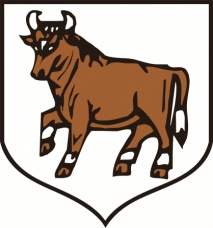 URZĄD MIEJSKI W WOŁOWIEtel. (071) 319 13 05                                                Rynek 34fax (071) 319 13 03                                                56-100 Wołówe-mail: sekretariat@wolow.pl        www.wolow.plL.p.Nazwa i adres wykonawcyCena nettoCena bruttoOkres gwarancji1. PB Haus Sp. z o.o. Sp. k., ul. Wilkowicka 47, 64-100 Leszno3 474 375,00 zł4 273 481,25 zł84 miesiące2.Przedsiębiorstwo Budowy i Utrzymania Dróg i Mostów 
Sp. z o.o., Piotroniowice 54, 56-100 Wołów4 397 204,07 zł5 408 561,01 zł84 miesiące